LCLS2 Bend Magnet 0.788D11.50 Alignment Engineering GroupL204529SN 10January 10, 2018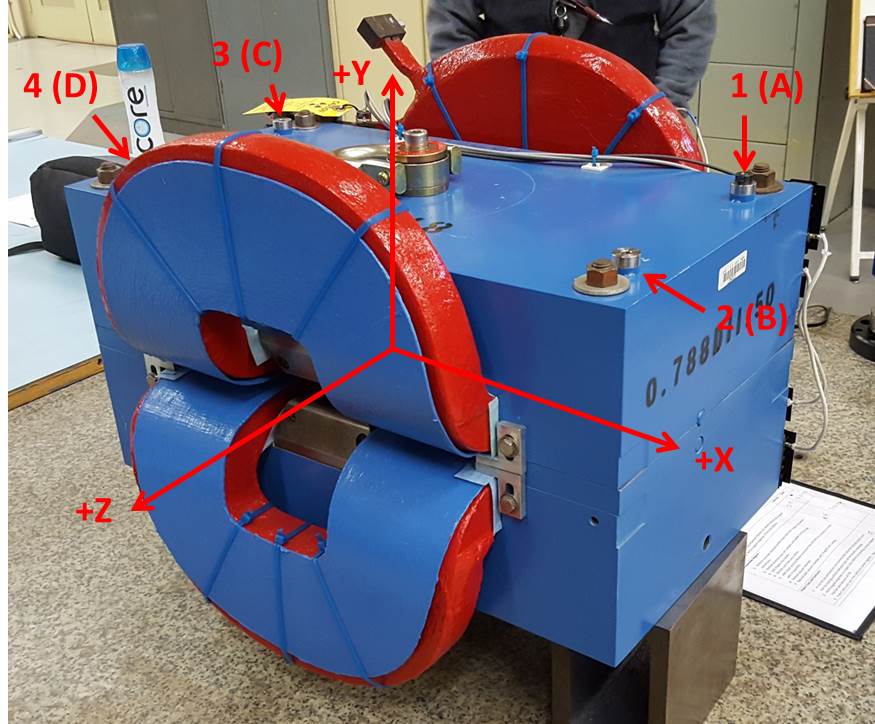 Numbered tooling balls are a 1 inch offset, lettered tooling balls are a 0.3125 inch offset.  All units are inches.  Coordinates are to the Mechanical Center of the Poles.Pole gap = 0.801 inches at origin (0,0,0).Tooling BallZ (in)X (in)Y (in)TBA-3.5139.5056.228TBB3.5049.4996.227TBC-3.523-9.4936.225TBD3.488-9.5036.225TB1-3.5129.5076.916TB23.5019.5016.914TB3-3.522-9.4996.912TB43.495-9.5116.912